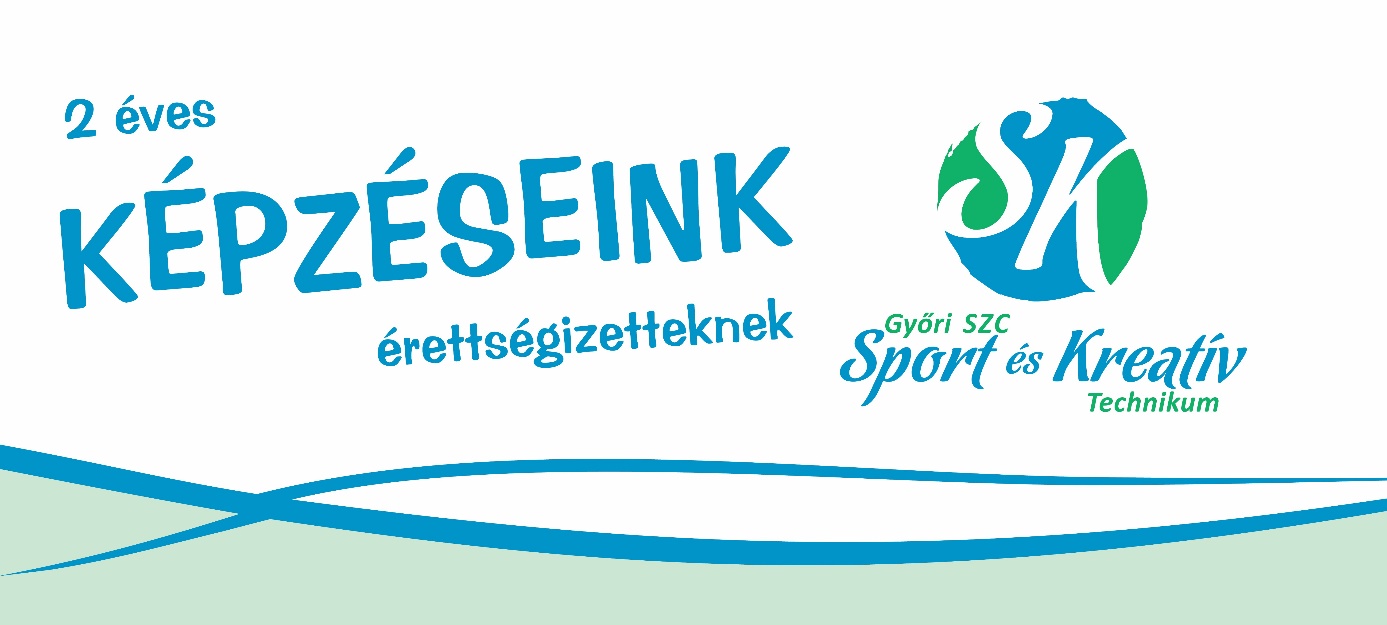 Ingyenes képzéseink érettségizetteknek a 2024/2025. tanévben:A képzések jellemzői: Általános tájékoztatásKorhatár a beiratkozáskor be nem töltött 25 év,tanulói jogviszony,diákigazolvány,ingyenes, államilag támogatott képzés,családtámogatási juttatásokkal,kollégium,a tanórák kezdése 13.00 órától.A képzés során a tanulók ösztöndíjban részesülnek: az első félévben az ösztöndíjalap 8%-a – 2023-ben ez 8 000,- Ft, az második félévben az ösztöndíjalap 16%-a – 2023-ben ez 16 000,- Ft,a 2. évben eredménytől függően akár az ösztöndíjalap 59%-a – 2024-ben 59 000,- Ft.egyszeri pályakezdési támogatás – akár 300000,-Ft a sikeres szakmai vizsgát követően.Megjegyzés: Ma Magyarországon mindenki számára 2 szakma megszerzése ingyenes. Tanulói ösztöndíj csak az első szakma megszerzésére irányuló képzés esetén lehetséges. További kérdés esetén lépjen kapcsolatba velünk az sk@sporteskreativtechnikum.hu e-mailcímen.A képzés feladata és felépítése: A Kreatív ágazat szakmái olyan fiatalok számára ajánlottak, akik a vizuális kultúra iránt érdeklődnek, esztétikai érzékkel, alkotó fantáziával rendelkeznek. A képzések során a tanulók megismerkednek a grafika, a nyomdai szöveg- és képszerkesztés, a csomagolástechnika világával, az animáció, az álló- és mozgóképek, rajzfilmek tervezésével és alkotásával, ezek modern informatikai hátterével, legelterjedtebb szoftvereivel. A megszerzett ismeretek a fiatalok kreativitásával társulva látványos alkotásokban öltenek testet: rendezvények arculata, feliratok, videofilmek, animációk, showreel, werkfilm.Grafikus:a grafikus dizájner nyomtatott, elektronikus médiát, hirdetési felületeket publikál;tervezőstúdióban, reklám- vagy médiaügynökségnél, kiadónál komplex tervezési folyamatban, vezető tervező mellett szerkesztési, tervezési részfeladatokat lát el;logót, arculatot, reklámgrafikát, plakátot tervez;újság, magazin, könyv tipográfiai tervét készíti el, címlapot, borítót tervez;részt vesz kiadványok előkészítésében: tördel, képanyagot dolgoz fel, digitális és szabadkézi illusztrációt, ábrát készít;nyomdai előkészítést végez, a nyomdával egyeztet;számítógépes programokat és eszközöket, valamint manuális technikákat alkalmaz;vizuális kultúrával rendelkező, igényes kreatív szakember, aki munkája során az esztétikai és a funkcionális célokat egyaránt szem előtt tartja.Mozgókép- és animációkészítő:jó kézügyeséggel, térlátással, alapszintű rajzkészséggel rendelkezik;a mozgókép, videófilm, rajzfilm és számítógépes animáció területén végez fejlesztő, kivitelező és alkotó munkát;hagyományos vagy digitális 2D és 3D animációval, videótechnikával dolgozik;vizuális előkészítő, tervező és gyártástervező munkát végez önállóan vagy csapatban;számítógépes utómunkák, vizuális trükkök megvalósítását végzi a filmkészítő stáb tagjaként;részt vesz a tartalomelőállításban és annak technikai megvalósításában;alkalmas a különféle animációs stúdiók technikai igényei szerint rajzkészítő, forgatókönyv (storyboard) író-rajzoló, 3D modellező és számítógépes utómunka feladatok ellátására;alkalmas TV- és ﬁlmstúdiókban segédoperatőri, világítástechnikai, hangtechnikai, vágó, számítógépes graﬁkai és vizuális effekteket készítő asszisztensi feladatok ellátására.A kétéves képzés felépítése:első félév vizuális ágazati alapoktatás, mely ágazati alapvizsgával zárul:a második félévtől szakmai képzés a választott szakmából:Grafikus szakma tananyagegységei:Mozgókép- és animációkészítő szakma tananyagegységei:A felvétel feltétele: Sikeres érettségi vizsga.Szakmai felvételi vizsga, melynek tartalmi elemei:Portfólió készítése és bemutatása. A portfólió tartalma tanulmányrajz – csendélet, ember-, tárgyábrázolás témákból minimum 3-3 darab elkészített munka.Vizuális feladat megoldása. A szakmai felvételi vizsga része a vizuális feladat megoldása, melyhez kérünk rajzeszközöket hozni.Felvételi elbeszélgetés.A Kreatív ágazati képzésbe az a tanuló nyerhet felvételt, aki megfelel a foglalkozás- egészségügyi alkalmassági vizsgálat követelményeinek. Időpontjáról levélben kap értesítést a felvételiző. Az egészségügyi vizsgálattal kapcsolatban felmerülő kérdésekre keddenként 8:00 és 10:00 óra között a 96/427-244-es telefonszámon ad tájékoztatást az iskolaegészségügyi szolgálat. A sajátos nevelési igényű (SNI) tanulók kedvezményeiről a jogszabályban meghatározott intézmények szakvéleménye alapján az iskola igazgatója dönt. Részletek a honlapon olvashatók. A jelentkezés módja:regisztráció kitöltése (javasolt Google Chrome böngésző használata, a link bemásolása )
https://docs.google.com/forms/d/e/1FAIpQLSeHXo-vprQNt6bCYlta-nHTQl_7uwwxYabx9T0w4QvRqK4UcQ/viewformportfólió feltöltésének határideje: 2024. július 31. 
A portfólió rajzairól készített képeket egy dokumentumba összefűzve, pdf formátumban kérjük feltölteni az alábbi felületre:
https://docs.google.com/forms/d/e/1FAIpQLSc4Ccug1C9Appwimnt-EsheGWc0ZxkGabR0_6PNUJvuSnUNPg/viewform
A pdf mérete legfeljebb 10MB lehet. Fájl neve SAJATNEV.pdf legyen. A portfólió rajzait kérjük a szakmai felvételi vizsgára is elhozni.A szakmai felvételi vizsga időpontjáról és tudnivalóiról e-mailben küldünk tájékoztatást.Hasznos információk: A Győri SZC Sport és Kreatív Technikum a Móra-iskola utódaként jött létre, az intézményben 35 éve folyik piacképes szakmákat kínáló középfokú képzés.  A Kreatív ágazat szakmái az iskola médiás-újságíró hagyományait folytatják, ugyanis a média különböző területeit lefedő képzéseket nyújtják a tervezői munkától a kivitelezésig. A technikum másik ágazata a Sport, ahonnan számos országosan és nemzetközileg is kiemelkedő élsportoló került ki, akik leginkább a tanulmányaik alatt tapasztalt toleráns pedagógusi magatartást értékelték. Az intézményről érdekes és fontos információk találhatók a honlapon: https://sporteskreativtechnikum.hu/ Felmerülő kérdések esetén lépjen kapcsolatba velünk az sk@sporteskreativtechnikum.hu e-mailcímen.Megszerezhető szakma azonosító száma, megnevezése Felvehető létszám Képzési idő5 0213 16 09 Grafikus142 év5 0211 16 10 Mozgókép- és animációkészítő 102 évTananyagegységTananyagMunkavállalói ismeretekMunkavállalói ismeretekMunkavállalói idegen nyelvMunkavállalói idegen nyelvVizuális alapokTervezés és kivitelezésA vizuális tervezés szoftvereiA vizuális tervezés alapismereteiTananyagegységTananyagGrafikai tervezés és kivitelezésGrafikai ábrázolás és technikai gyakorlatGrafikai tervezési és kivitelezési gyakorlatGrafika szaktörténet és kortárs környezetMűvészetelmélet és ábrázolásMűvészettörténetRajzEgybefüggő szakmai gyakorlat80 óraTananyagegységTananyagAnimációAnimációs technikákAnimációs történetMozgóképMozgóképkészítésSpeciális mozgóképFilmtörténetTartalomfejlesztésMozgókép- és animációtervezésKivitelezésMűvészetelmélet és ábrázolásMűvészettörténetRajzEgybefüggő szakmai gyakorlat80 óra